Kandydatka do Młodzieżowej Rady Miasta Bydgoszczy Katarzyna Krzyzynska z klasy 2bTG.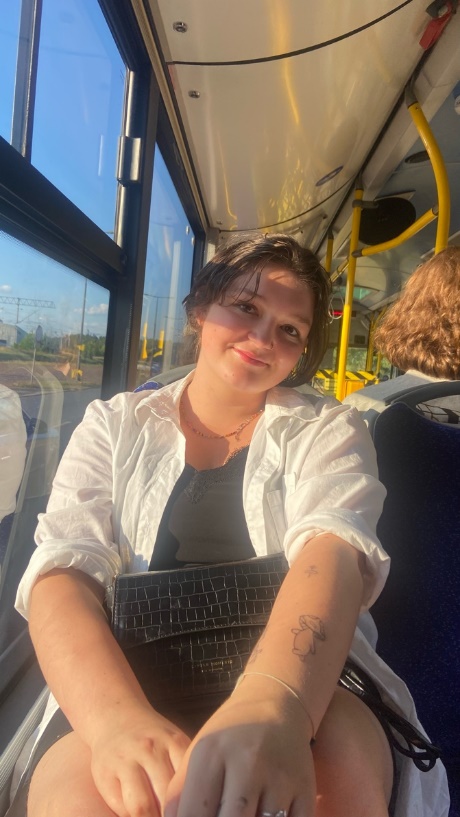 Moje mocne strony: umiejetność pracy w grupie, chęć oraz umiejetność wysłuchania Waszych próśb, zaangażowanie odpowiedzialność Pomysły : Rozpowszechnienie idei samorządu wśród młodzieży Zapewnienie aktywnego udziału w życiu publicznym Bydgoszczy Będę reprezentować Was w Waszych interesach przed samorządami uczniowskimi oraz władzami oświatowymi Działania na rzecz ochrony Waszych praw Współprace międzyszkolne 